E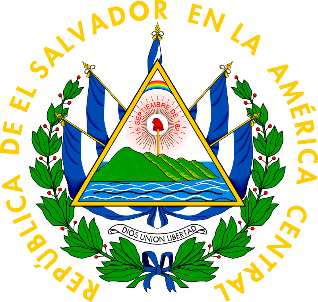 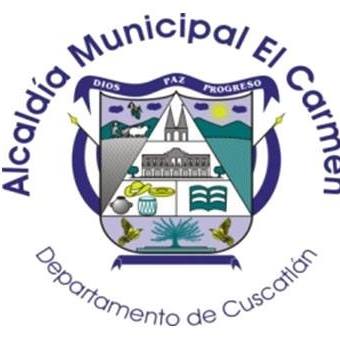 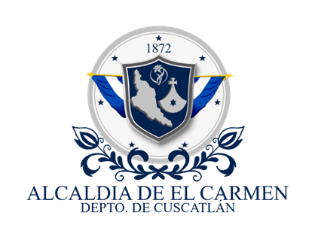 Villa El Carmen, 11 de Agosto  de 2022Remito información estadística generada por esta unidad durante los meses de Mayo, Junio, y Julio del presente año 2022; tal como se ha solicitado a esta unidad.Esta unidad únicamente registra un total de 20 fallecidos.ATT.Encargado de Cementerios.16  Muertes Naturales 9 Inhumaciones en Cementerio Cantón San Antonio1 Menores de Edad 8 Sexo femenino4 Muertes en Hecho de Transito11 Inhumaciones en Cementerio Cantón La Paz 19 Mayores de Edad12 Sexo masculinoMuerte Violenta Ninguna